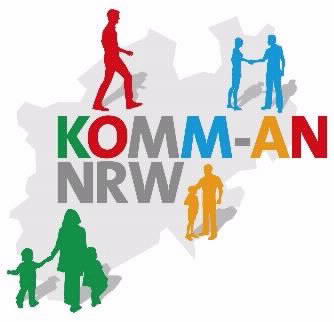 Anwesenheitsliste für den Baustein D1 Thema der Fortbildung: _________________ Namen der Referentin bzw. des Referenten: _______________ Dauer der Fortbildung: _________________ Datum der Fortbildung: ___________________ Nachname  Vorname Unterschrift 